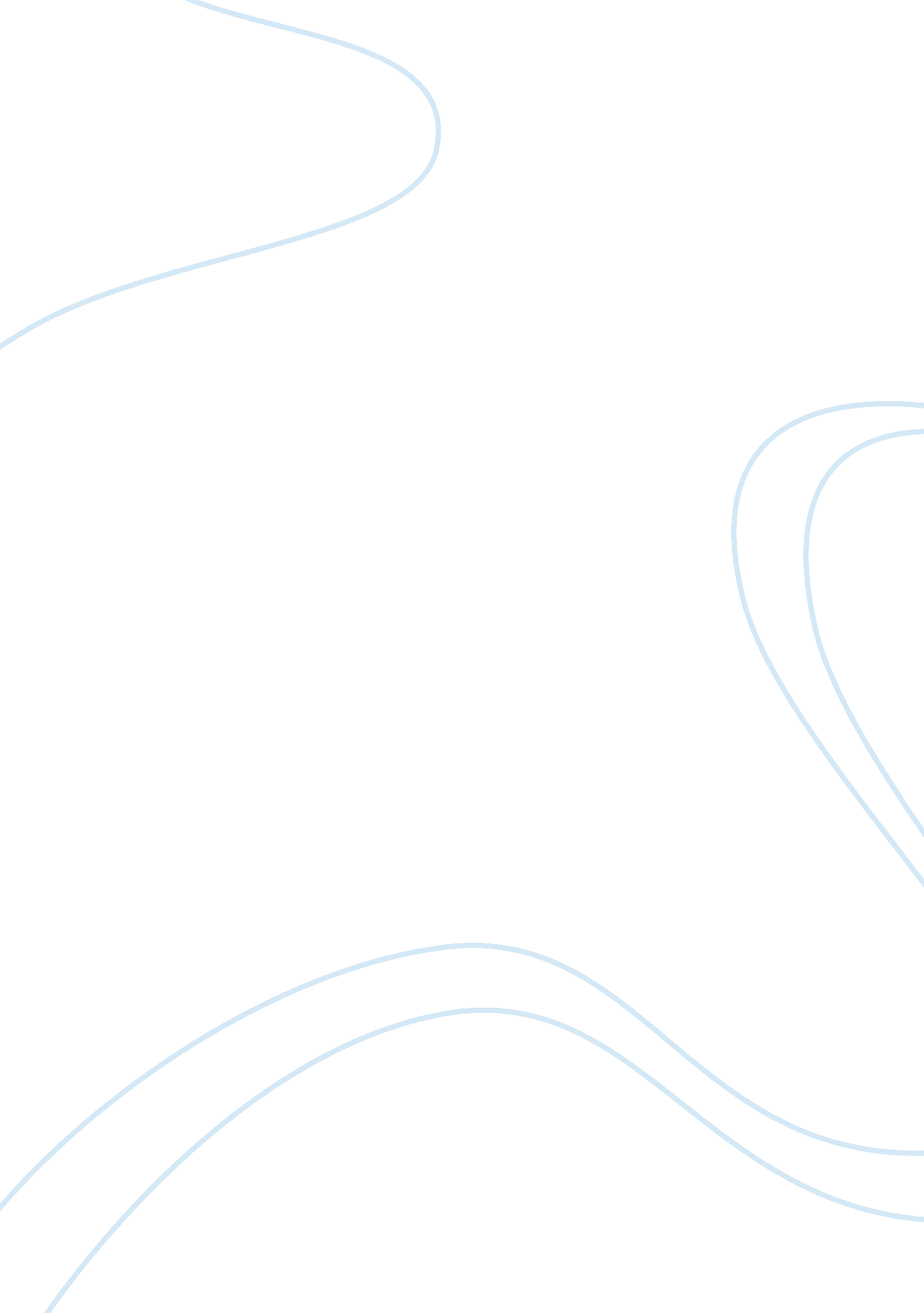 Santorini - climatic onditions and economic factorsSport & Tourism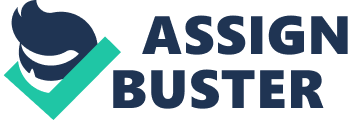 The paper " Santorini - Climatic conditions and Economic Factors" is a wonderful example of a statistic project on tourism. Climatic conditions in Santorini changes from one month of the year to another. Similarly, the number of tourists also vary from one month to another. the main prominent seasons in Santorini are summer and winter. According to research by (Ruggia, 2012), despite the weather changes and transition from one season to another, tourism facilities have never been empty. Only the number of visitors at a particular time varies. High seasons are marked with occupied hotels, restaurants, and beaches while low season features a considerable number that is below the average. Tourists have different opinions pertaining to climate as to which are the best time to visit the island. Some visitors prefer summer, while others prefer winter. January and February are marked with damp, windy and cold atmosphere with an average maximum temperature of 14 degrees Celsius with an average rainfall of 35mm to 42mm (Jane, 2018). The two months are 10% crowded as compared to high seasons. Visitors who prefer cold seasons visit Santorini between January and March. March has an average rainfall of32mm and a temperature of 16 degrees Celsius. The island becomes 30% crowded due to reduced rain, and improved temperatures from the previous two months. Summer begins in May and temperature peak measurement increases to 22 degrees Celsius as the rain drastically falls to an average of 7mm. The city receives more visitors and the number increases considerably through the month of June, July with the highest peak in August with 100% crowd (Jane, 2018). Temperature between June and August are between 26-27 degrees Celsius, a season of low rain. The best temperatures are in September with an average of 25 degrees Celsius which is the maximum room temperature favorable for humans (Jane, 2018). Most tourists are preferring the month of September as they consider it to be much favorable in terms of climate. Economic factors are determinant variables which tourist consider before choosing a destination. Santorini is well advanced in terms of economy and services. Hotels range from 3 stars to 5 stars. Ruggia (2012) illustrated that the cheapest hotels charge $38 per night and even below while the most expensive will sell at $1, 270 and above. Hotels are in good condition and services are good. The prices of food are fair at $20. Domestic beer and wines are available from $2. 25 and $20 respectively (Ruggia, 2012). Another considerable economic factor is the currency exchange rate. Tourists from Europe have no difficulty in currency exchange therefore economically, there will be no extra expenditures during the exchange (Caldwell, 2016). Some tourists consider destinations which can manage inflation rates due to tourist activity (Shahram, 2013). Greece government has been able to manage inflation rates despite the fact that they receive above 30 million tourists every year (Caldwell, 2016). 